Publicado en Badalona el 05/05/2017 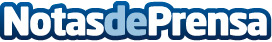 Nexian RRHH inaugura su tercera delegación en Cataluña y gestionará más de 500 contratacionesEsta agencia, ubicada en Badalona, se suma a otras dos ya ubicadas en Cataluña, en concreto en las zonas de Ripollet y BarcelonaDatos de contacto:Pura de RojasALLEGRA COMUNICACION91 434 82 29Nota de prensa publicada en: https://www.notasdeprensa.es/nexian-rrhh-inaugura-su-tercera-delegacion-en_1 Categorias: Cataluña Recursos humanos Actualidad Empresarial http://www.notasdeprensa.es